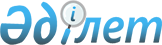 Мәслихаттың кейбір шешімдерінің күші жойылды деп танылуы туралыҚостанай облысы Әулиекөл ауданы мәслихатының 2010 жылғы 19 сәуірдегі № 185 шешімі      Қазақстан Республикасының "Нормативтік құқықтық актілер туралы" Заңының 40 бабы 2 тармағы 4) тармақшасының негізінде Әулиекөл аудандық мәслихаты ШЕШТІ:

      Мәслихаттың мына шешімдерінің күші жойылды деп саналсын:

      1) 2004 жылғы 25 тамыздағы № 63 "Тұрғын үй көмегінің мөлшері және көрсету тәртібі туралы" шешімінің күші жойылды деп саналсын (нормативтік құқықтық актілерді мемлекеттік тіркеу тізілімінде № 3132 нөмірімен тіркелген, 2004 жылғы 15 қазанда "Әулиекөл" газетінде жарияланған), бұрын мәслихаттың "Мәслихаттың 2004 жылғы 25 тамыздағы № 63 "Тұрғын үй көмегінің мөлшері және көрсету тәртібі туралы" шешіміне өзгеріс енгізу туралы" 2007 жылғы 19 желтоқсандағы № 18 шешімімен өзгерістер енгізілген (нормативтік құқықтық актілерді мемлекеттік тіркеу тізілімінде № 9-7-64 нөмірімен 2008 жылғы 11 қаңтарда тіркелген, 2008 жылғы 17 қаңтарда "Әулиекөл" газетінің № 3 жарияланған);

      2) 2009 жылғы 20 наурыздағы № 100 "Қызметін Әулиекөл ауданының аумағында жүзеге асыратын салық төлеушілер үшін бірыңғай тіркелген салық ставкаларды туралы" (нормативтік құқықтық актілерді мемлекеттік тіркеу тізілімінде № 9-7-95 нөмірімен тіркелген, аудандық "Әулиекөл" газетінің 2009 жылғы 9 сәуірдегі санында жарияланған).


					© 2012. Қазақстан Республикасы Әділет министрлігінің «Қазақстан Республикасының Заңнама және құқықтық ақпарат институты» ШЖҚ РМК
				
      Аудандық мәслихаттың он
екінші сессиясының төрайымы

Л. Войлошникова

      Аудандық
мәслихаттың хатшысы

А. Бондаренко
